Maturitní okruhy pro školní rok 2020/2021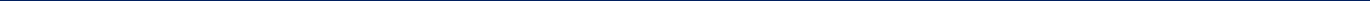 68-43-M/01 Veřejnosprávní činnostPraktická maturitní zkouška z odborných předmětů veřejné správy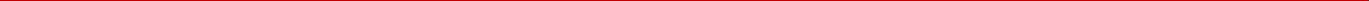 Procesy a postupy správy zaměstnanostiProcesy a postupy správy sociálního zabezpečeníAdministrace sociálních dávek prostřednictvím úřadů práceProcesy a postupy finanční správaProcesy a postupy celní správyProcesy a postupy živnostenské správyAdministrace koncesovaných živnostíProcesy a postupy správy statistikyProcesy a postupy správy katastru nemovitostíProcesy a postupy správy školstvíProcesy a postupy správy kulturyProcesy a postupy veřejná správy zdravotnictvíAdministrace zdravotního pojištěníProcesy a postupy stavební správyProcesy a postupy správy dopravyProcesy a postupy správy životního prostředíProcesy a postupy krajské samosprávyProcesy a postupy obecní samosprávyProcesy a postupy státoobčanské - matriční záležitostiProcesy a postupy státoobčanské - pobyt cizincůVolby a peticeExekuční a insolvenční řízeníPersonální náležitosti veřejné a soukromé správyKontrola ve veřejné správěSpráva ziskových a neziskových organizacíMaturitní okruhy 2020/2021	Veřejnosprávní činnost	68-43-M/01Veřejná správa (ústní zkouška)Základy veřejné správaStátní správaKrajská samosprávaObecní samosprávaZáklady správy Evropské unieVnitřní správa - věci státoobčanskéPřestupkové řízeníJednání ve veřejné správěExekuční a insolvenční řízeníSprávní řízení a správní řádSpráva zaměstnanostiSpráva sociálního zabezpečeníFinanční správaCelní správaŽivnostenská správaSpráva soudnictví a právních institucíÚstřední správní úřadySpráva katastru nemovitostíŠkolská správaSpráva kulturyVeřejná správa zdravotnictvíStavební správaSpráva dopravySpráva životního prostředíSpráva bezpečnosti a obranyMaturitní okruhy 2020/2021	Veřejnosprávní činnost	68-43-M/01Právo (ústní zkouška)Právo - základní pojmy; předpoklady právního vztahu a jeho prvky; historický vývoj; lidská právaÚstavní právo - pojem; Ústava České republiky; orgány státní moci a správy; státní symboly České republikyÚstavní právo - typy ústav; členění Ústavy České republiky; moc zákonodárná; moc výkonná; moc soudní; legislativní procesObčanské právo - pojem; členění občanského zákoníku, občanskoprávní vztahy; osoby; zastoupeníObčanské právo - věci a jejich rozdělení; věcná práva; věcná práva k cizím věcem; promlčení a prekluzeObčanské právo - spoluvlastnictví; společné jmění manželů; duševní vlastnictvíObčanské právo - dědické právo; závěťObčanské právo - závazky z deliktů - odpovědnost za škodu; ochrana osobnostiObčanské právo -závazkové právo - smlouva, vznik závazků, změny závazků, zánik závazků, závazky z právních jednání – vybrané druhy smluvObčanské právo - rodinné právoObchodní právo - spotřebitel a podnikatel; obchodní rejstřík; prokura; hospodářská soutěž; obchodní korporaceSprávní právo - pojem; věci statusové, státní občanství; uprchlík; územněsprávní členěníSprávní právo - přestupky; soudní přezkum rozhodnutí správních orgánů; peticeSprávní právo - proces před správními orgány; soudní exekutor; stížnost; podnětObčanské soudní řízeníPracovní právo - pojem; účastníci; pracovní poměr; pracovní dobaPracovní právo - odpovědnost za škodu; dovolenáPracovní právo - mzda; práce konané mimo pracovní poměr; odpovědnost za škodu; pracovní podmínky žen a mladistvých; odbory; zrušení pracovního poměru; výpověďTrestní právo hmotnéTrestní právo procesníŽivnostenské právoFinanční právoMezinárodní právoZdravotnické právoSociální právoMaturitní okruhy 2020/2021	Veřejnosprávní činnost	68-43-M/0175-41-M/01 Sociální činnostPraktická maturitní zkouška - dětská zařízeníDruhy sociálních, zdravotnických a školských zařízení pro dětiDenní režim dětských klientů kojeneckého, batolecího a předškolního věkuVolný čas dětských klientů kojeneckého, batolecího a předškolního věku se zaměřením na jednotlivé činnostiSledování psychomotorického vývoje dítěte vzhledem k jeho věkuPráce s dětmi vyžadující zvýšenou pozornost – tělesné postiženíPráce s dětmi vyžadující zvýšenou pozornost – zrakové a sluchové postiženíMentálně retardovaný dětský klientPéče o psychický stav dítěteMetody sledování dětského klientaPéče o odpočinek a spánek dítěte v závislosti na věkuPéče o hygienu kojencůPéče o hygienu batolat a předškolních dětíSledování vyprazdňování moče a stolice u dětíPodávání jídla u dětíZásady vedení dítěte k soběstačnostiMěření fyziologických funkcí u dětíUžití tepla a chladu v péči o dítěPéče o kůži u dětíPéče o pohyb v rámci volnočasových aktivitVybavení a úprava místností sociálního nebo školského zařízeníHra jako základní výchovný prostředekPříklady vhodných zaměstnání v rámci výchovného působení se zaměřením na optimální rozvoj kojencePříklady vhodných zaměstnání v rámci výchovného působení se zaměřením na optimální rozvoj batoletePříklady vhodných zaměstnání v rámci výchovného působení se zaměřením na optimální rozvoj dítěte předškolního věkuPrvní pomoc při úrazech a zraněních dětíMaturitní okruhy 2020/2021	Sociální činnost	75-41-M/01Praktická maturitní zkouška – zařízení pro dospěléDruhy sociálních zařízení pro dospěléEtika v pečovatelstvíKomunita a komunitní péčeVedení sociální a pečovatelské dokumentaceCharakteristické změny ve stáříNemoc a její odlišnost od zdravíVztah mezi tělesnou a duševní stránkou nemociZvláštnosti péče o imobilního klientaSmyslově postižený klientPéče o umírajícíMetody sledování klientaPéče o odpočinek a spánekPrevence nozokomiálních nákazDezinfekcePožadavky na lůžko, pomocná zařízení a pomůcky lůžkaPéče o osobní hygienu dospělých klientůPéče o inkontinentní klientyPrevence dekubitů a opruzeninSledování vyprazdňování stoliceSledování vyprazdňování močePodávání jídla, dietoterapieMěření fyziologických funkcíUžití tepla a chladuPsychosociální aktivizace klientaPéče o pohyb klienta, rehabilitační ošetřováníMaturitní okruhy 2020/2021	Sociální činnost	75-41-M/01Psychologie a pedagogika (ústní zkouška)Psychologie a pedagogika jako vědní obory Charakteristika lidské psychiky Metodologie psychologie a pedagogiky Psychické procesy a stavy. Vnímání, paměť, pozornostPsychické procesy a stavy. Myšlení, řeč, představivost, fantazie, emoceVýchova a vzdělávání Historický kontext výchovy a vzdělávání, nejvýznamnější představiteléPsychologie osobnosti. Vlastnosti osobnosti - charakter, temperamentPsychologie osobnosti. Vlastnosti osobnosti – schopnosti a dovednosti, motivace, postoje a volní vlastnostiSociální podstata osobnostiSociální skupina, rodina jako sociální skupina, rodinná výchovaZákladní životní potřeby člověka, důsledky jejich neuspokojení, problematika náhradní rodinné péče Novorozenecké a kojenecké obdobíBatolecí období Předškolní věk Mladší a starší školní věk Pubescence a adolescence Dospělost, andragogikaStáří, gerontagogikaSociálně patologické jevy ve společnostiSpeciální pedagogika, její vybrané oboryPsychologie jedince se specifickými potřebami – psychologie mentálně postižených, psychopediePedagogika volného času, výchova mimo vyučováníPatologické závislosti a možnosti jejich prevenceOsobnost sociálního pracovníka, specifika práce a komunikace s problémovým klientemMaturitní okruhy 2020/2021	Sociální činnost	75-41-M/01